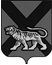 ТЕРРИТОРИАЛЬНАЯ  ИЗБИРАТЕЛЬНАЯ  КОМИССИЯГОРОДА ПАРТИЗАНСКАР Е Ш Е Н И Е22.07.2023 г                                                                                         № 92/517г. ПартизанскПроверив соответствие порядка выдвижения кандидата в депутаты Думы Партизанского городского округа Шкарина Андрея Андреевича, выдвинутого  Региональным отделением в Приморском крае Политической партии «НОВЫЕ ЛЮДИ»,  требованиям Федерального закона «Об основных гарантиях избирательных прав и права на участие в референдуме граждан Российской Федерации» (далее – Федеральный закон), Избирательного кодекса Приморского края, территориальная избирательная комиссия города Партизанска, на которую решением Избирательной комиссии Приморского края от  27 апреля  2022  года  № 17/79 возложены полномочия по организации подготовки и проведения  выборов депутатов Думы Партизанского городского округа, решением территориальной избирательной комиссии города Партизанска от 21 июня 2023 года №72/342 возложены полномочия  окружных избирательных комиссий избирательных  округов с № 1 по № 21 при проведении выборов депутатов Думы Партизанского городского округа восьмого созыва, назначенных на 10 сентября 2023 года, установила следующее.13 июля 2023 года Шкарин Андрей Андреевич представил в территориальную избирательную комиссию города Партизанска документы о выдвижении его кандидатом в депутаты Думы Партизанского городского округа по одномандатному избирательному округу № 2. В этот же день кандидатом в территориальную избирательную комиссию города Партизанска представлены в соответствии с частью 1 статьи 69 Избирательного кодекса Приморского края реквизиты специального избирательного счета, открытого в ПАО Сбербанк, а также заявление о регистрации на основании документов, представленных при выдвижении, в соответствии с частью 1 статьи 46 Избирательного кодекса Приморского края.В соответствии с требованиями статьи 47 Избирательного кодекса Приморского края территориальная избирательная комиссия города Партизанска проверила соответствие порядка выдвижения кандидата требованиям Федерального закона, Избирательного кодекса Приморского края.В соответствии с частью 14 статьи 47 Избирательного кодекса Приморского края  18 июля 2023 года, за три дня до дня заседания, на котором рассматривается вопрос о регистрации кандидата Шкарина А.А., территориальная избирательная комиссия города Партизанска известила кандидата о неполноте сведений о кандидате, отсутствии документов и несоблюдении требований закона к оформлению документов, представленных в территориальную избирательную комиссию города Партизанска (решение территориальной избирательной комиссии города Партизанска  от 18  июля 2023 года №88/451).В частности, кандидат извещен об отсутствии в заявлении, о согласии баллотироваться необходимых в соответствии с частью 2 статьи 40 Избирательного кодекса Приморского края сведений об образовании.Также кандидат Шкарин А.А. извещен о том, что представленная им при выдвижении выписка из протокола Общего собрания Регионального отделения в Приморском крае Политической партии «НОВЫЕ ЛЮДИ», состоявшегося 11 июля 2023 года, содержит сведения, не соответствующие фактическим обстоятельствам в части указания зарегистрированных участников Общего собрания, а также лиц, избранных председательствующим и секретарем Общего собрания, а также сведения, не соответствующие положению пункта 2 части 7 статьи 42 Избирательного кодекса Приморского края, уставу политической партии. В нарушение пункта 4 части 9 статьи 42 Избирательного кодекса Приморского края кандидатом единовременно при выдвижении не представлен документ, подтверждающий согласование с соответствующим органом политической партии, кандидатуры Шкарина Андрея Андреевича, выдвигаемой в качестве кандидата по одномандатному избирательному округу № 2 при проведении выборов депутатов Думы Партизанского городского округа. При этом такое согласование предусмотрено пунктами 25.1.8, 26.19 устава Политической партии «НОВЫЕ ЛЮДИ».Между тем в соответствии с имеющимся в территориальной избирательной комиссии протоколом Совета Регионального отделения в Приморском крае Политической партии «НОВЫЕ ЛЮДИ», на заседании, состоявшемся 6 июля 2023 года, было принято решение о согласовании кандидатуры Шкарина Андрея Андреевича к выдвижению кандидатом на выборах депутатов Думы Партизанского городского округа с Центральным советом Политической партии «НОВЫЕ ЛЮДИ». Однако документ, подтверждающий согласование с Центральным советом Политической партии «НОВЫЕ ЛЮДИ» кандидатуры Шкарина Андрея Андреевича на основании решения Совета Регионального отделения в Приморском крае Политической партии «НОВЫЕ ЛЮДИ» от 6 июля 2023 года в территориальную избирательную комиссию города Партизанска кандидатом не представлен.Также кандидат уведомлен, что в территориальную избирательную комиссию города Партизанска при выдвижении им не представлен документ,предусмотренный пунктом 2 части 9 статьи 42 Избирательного кодекса Приморского края.В соответствии с частью 9 статьи 42 Избирательного кодекса Приморского края кандидат, выдвинутый избирательным объединением, представляет в комиссию для уведомления о своем выдвижении необходимые документы единовременно, в том числе:- нотариально удостоверенную копию документа о государственной регистрации избирательного объединения, выданного федеральным органом исполнительной власти, уполномоченным на осуществление функций в сфере регистрации общественных объединений, его территориальным органом; - документ, подтверждающий согласование с соответствующим органом политической партии кандидатуры, выдвигаемой в качестве кандидата, если такое согласование предусмотрено уставом политической партии.В соответствии с пунктом 2 части 9 статьи 42 Избирательного кодекса Приморского края представляемая при выдвижении копия документа о государственной регистрации избирательного объединения, выданного федеральным органом исполнительной власти, уполномоченным на осуществление функций в сфере регистрации общественных объединений, может быть заверена в порядке, установленном уставом политической партии. Вместе с тем, необходимо отметить, что уставом Политической партии «НОВЫЕ ЛЮДИ» порядок заверения копий документов не установлен.В соответствии с частью 14 статьи 47 Избирательного кодекса Приморского края не позднее чем за один день до дня заседания избирательной комиссии, на котором должен рассматриваться вопрос о регистрации кандидата, кандидат вправе вносить уточнения и дополнения в документы, содержащие сведения о нем, а избирательное объединение - в документы, содержащие сведения о выдвинутом им кандидате, и представленные в соответствии с пунктами 2, 2-2 и 3  статьи 33 Федерального закона, частями 2, 4 и 5 статьи 40 Избирательного кодекса Приморского края, а также в иные документы (за исключением подписных листов с подписями избирателей), представленные в избирательную комиссию для уведомления о выдвижении кандидата и его регистрации, в целях приведения указанных документов в соответствие с требованиями закона, в том числе к их оформлению. Кандидат, избирательное объединение вправе заменить представленный документ только в случае, если он оформлен с нарушением требований закона. В случае отсутствия копии какого-либо документа, представление которой предусмотрено пунктом 2-2 статьи 33 Федерального закона, частью 4 статьи 40 Избирательного кодекса Приморского края, кандидат, избирательное объединение вправе представить ее не позднее чем за один день до дня заседания избирательной комиссии, на котором должен рассматриваться вопрос о регистрации кандидата.20 июля 2023 года кандидатом Шкариным А.А. в территориальную избирательную комиссию города Партизанска в порядке уточнения в установленный частью 14 статьи 47 Избирательного кодекса Приморского края срок, кандидатом внесены изменения в сведениях об образовании, указанных в заявлении о согласии баллотироваться, а также уведомление об исправлении технических ошибок в указанных документах.Также представлена копия выписки из протокола Общего собрания Регионального отделения в Приморском крае Политической партии «НОВЫЕ ЛЮДИ», состоявшегося 11 июля 2023 года.Одновременно кандидатом представлена нотариально удостоверенная копия документа о государственной регистрации Регионального отделения в Приморском крае Политической партии «НОВЫЕ ЛЮДИ».Вместе с тем, в распоряжении территориальной избирательной комиссии города Партизанска отсутствует документ, подтверждающий согласование с Центральным советом Политической партии «НОВЫЕ ЛЮДИ» кандидатуры Шкарина Андрея Андреевича на основании решения Совета Регионального отделения в Приморском крае Политической партии «НОВЫЕ ЛЮДИ» от 6 июля 2023 года.На основании изложенного, а также учитывая, что в соответствии с Федеральным законом, Избирательным кодексом Приморского края вышеуказанные документы должны быть представлены кандидатом единовременно при выдвижении, территориальная избирательная комиссия города Партизанска приходит к выводу о наличии основания для отказа в регистрации кандидату в депутаты Думы Партизанского городского округа Шкарину Андрею Андреевичу, предусмотренного пунктом 5 части 7 статьи 49  Избирательного кодекса Приморского края, а именно:- отсутствие среди документов, представленных для уведомления о выдвижении и регистрации кандидата, документов, необходимых в соответствии с Федеральным законом, Избирательным кодексом Приморского края для уведомления о выдвижении и (или) регистрации кандидата.В соответствии со статьей 38 Федерального закона «Об основных гарантиях избирательных прав и права на участие в референдуме граждан Российской Федерации»,статьями 29, 49 Избирательного кодекса Приморского края, территориальная избирательная комиссия города ПартизанскаРЕШИЛА:1. Отказать в регистрации кандидату в депутаты Думы Партизанского городского округа Шкарину Андрею Андреевичу, выдвинутого Региональным отделением в Приморском крае Политической партии «НОВЫЕ ЛЮДИ». 2. Уведомить ПАО Сбербанк (дополнительный офис № 8635/0312) о необходимости прекратить все финансовые операции по специальному избирательному счету кандидата в депутаты Думы Партизанского городского округа Шкарина Андрея Андреевича.3. Копию настоящего решения направить ШкаринуА.А..4. Разместить настоящее решение на официальном сайте администрации Партизанского городского округа в разделе «Избирательная комиссия» в информационно-телекоммуникационной сети «Интернет».5. Направить настоящее решение в Избирательную комиссию Приморского края для размещения на официальном сайте в информационно-телекоммуникационной сети «Интернет».Председатель комиссии	                                                               Е.В. ОбытоцкаяСекретарь комиссии		                                                  Н.М. Фищенко17 часов 25 минутОб отказе в регистрации кандидата в депутаты Думы Партизанского городского округа Шкарина Андрея Андреевича по одномандатному избирательному округу № 2.